NAME: …………………………………………………….……………	INDEX NO. ……..……………SCHOOL: ………………………………….…………………………..	DATE:…………………………CANDIDATE’S SIGN. …………………………………………...........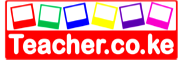 TEACHER.CO.KE SERIES 34232/3PHYSICS PAPER 3INSTRUCTIONS TO CANDIDATES:Write your name and index number in the spaces provided above.Sign and write the date of the examination in the spaces provided above.You are supposed to spend the first 15 minutes of the 2 ½ hours allowed for this paper reading the whole paper carefully.Marks are given for a clear record of the observations actually made, their suitability, accuracy and the use made of them.For Examiners’ Use OnlyQuestion 1Question 2This paper consists of 8  printed pages. Candidates should check to ascertain that all pages are printed as indicated and that no questions are missing.1. This question consists of two parts A and B attempt both partsPART A	You are provided with the following:two pieces of wooden  blocksa retort stand, boss and clampa glass marblea piece of cotton threada square piece of polythene papera half-metre rule a 20 grammes metal masssome watera 250 ml beakersome tissue paperProceed as follows:(a)	Cut two pieces of cotton thread measuring 60cm and 30cm respectively.  Use the threads to make two loops.  Suspend the half-metre rule freely at its centre of gravity, P using the longer loop.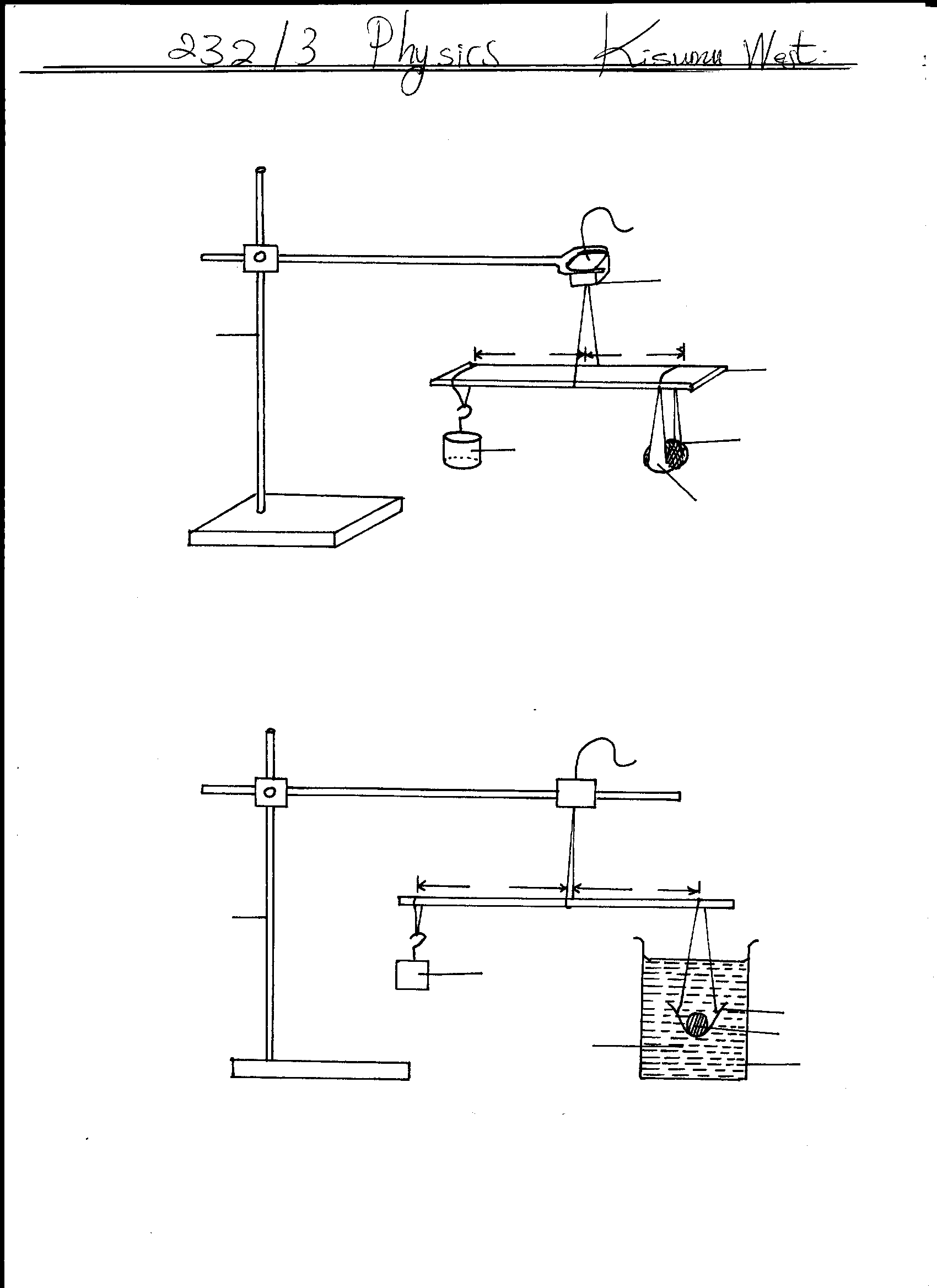 (b)	Suspend the glass marble using threads and the square polythene paper at a distance X0  =  15cm  from the point of suspension, P. Also use the shorter thread loop to suspend the 20g metal mass on the opposite side and adjust its position till the half-metre rule is horizontal as in figure 1(a) above.  Record the corresponding distance X1 of the 20g mass from P		X1  = ……………………………………………….cm			(1mk)(c)	Fill the beaker with water up to about three quarters capacity.  Maintain the distance X0 invariant as you immerse the glass marble in water and slide the thread holding the 20g metal mass, till the half-metre rule is horizontal again.  Note the new corresponding distance X2 (i.e distance between point of suspension of 20g mass and P)			X2   = ………………………………………… cm 				(1mk)(d)	Repeat the procedure in (b) and (c) for increased values of X0 as given in table 1 below.NB:- After every attempt, wipe the polythene paper and marble dry with the tissue paper provided.	-  Ensure this experiment is done in a draught free area.(e)	Complete the table 1									   (5mks)	Table   1(f)	On the grid provided, plot a graph of X1 – X2  (y-axis) against X1		(5mks)(g)	Determine the slopes, S of the graph					                               (3mks)PART BYou are  provided with the following:-	vernier callipers-	glass marbleProceed as followsUsing the vernier callipers, measure the diameter of the glass marble1st attempt; diameter D1 =  …………………………………cm2nd attempt (after spinning the glass marble)		Diameter D2 = ……………………………… cm				(1mk)Determine the value of D in the expression:		D  =  D1  +  D2                                       2		= …………………………………….cm					(1mk)	(i)	Find the volume of the glass marble in m3		Volume  =  ……………………………………………………………….		(3mks)This question consists of two parts; A and BAttempt both parts and attach the two plain papers used in this question2.	PART AYou are provided with the following:a soft boarda white plain paperFour (4) optical pinsa mounted plane mirror labeled XYSome plasticine (or 4 drawing pins)		Proceed as follows:(a) Use small lumps of plasticine (or drawing pins) to stick the white plain-paper provided onto the soft        board and draw a straight line MN on the paper.-  Draw another straight line M’N’ which intercepts the line MN at point O.- The two lines MN and M’N’ make a vertical acute angle of 250 with each other at O- Draw a third line OT which makes an angle of 400 with OM’.  Fix two pins; P1 and P2 along the     line OT.  OT is representing the approaching ray of light.  See figure 2(a)    		        (1mk)(b) Place the plane mirror XY lengthwise along line MN.  Fix pins P3 and P4 in line with the images of P1       and P2 as they appear through the mirror.- Remove the pins P3 and P4, then draw line OP3P4.- Line OP3P4 is representing the reflected ray of light.					        (1mk)(c) (i) Rotate the plane mirror XY through the angle of 250 about point O such that it lies along the line          M’N’.-  Using two pins again, repeat step (b) above to obtain the new position of the reflected ray.  Label     the marks of the two pins P5 and P6 respectively.-  Line OP5P6 is representing a new position of the reflected ray after rotation. 	   See figure 2 (b).     (ii)	Measure the size of a cute angle µ between the lines OP3P4 and OP5P6	Angle µ  =  …………………………………………………………………	(1mk)PART  BYou  are  provided with the following:a soft boarda white plain paper4 optical  pins4 drawing pins or (some plasticine)a mounted plane mirror labelled XY(d) (i)	Proceed as followsUse small lumps of plasticine (or drawing pins) to stick the white plain paper onto the soft board.  (Use the second paper provided).Draw a straight line MNDraw another straight line ON which is perpendicular to MN at O. Line ON is representing the normal, see figure 3 above.Draw a third line OT which intercepts MN at O and makes acute angle Ө1 = 100 with the normal to the left.Fix pins P1 and P2 onto line OT. Line OT is representing the approaching ray of light.Measure the acute angle Ө1 = 100 between the approaching ray and the normal.Place the plane mirror XY lengthwise along the line MN and observe from the opposite side of the normal to locate the images of P1 and P2 as they appear in the mirrorFix pins P3 and P4 such that they are in line with the images of P1 and P2 as they appear in the mirror.(ii)	Remove the mirror, join P3 and P4 and produce it to meet at O so as to obtain the reflected ray.	Measure angle Ө2, the angle between the normal, PO and OP3P4	Angle Ө2 = ……………………………………………………………………..	                    (1mk)Repeat step (d) above for the values of Ө1 given in table 2.i) Complete table 2	Table 2									                               (5mks)(ii)	Plot a graph of cos Ө2 (y-axis) against cos Ө1  						       (5mks)(iii) Determine the slope S of the graph in e(ii) above.					       (3mks)(iv) Find the value of F in the expression 27 =  F						    (2mks)                                                                                  SState the physical law that is verified by the results of question 2 part B.                               (1mk)PART                      A                      A                      A                      A                      A           B           BMarks ScorebcefghiMarks Score1155323Candidate’s scorePART              A              A              A                                B                                B                                B                                B                                B                                BMarks Scoreabcde(i)e(ii)e (iii)e (iv)fMarks Score111155321Candidate’s scoreDistance of marble in air X0 (cm)151719212324.5Distance of 20g metal mass, X1 (cm)Distance of 20g metal mass, X2 (cm)When marble is in waterX1  -  X2 (cm)Ө1102030404555Ө2Cos Ө1Cos Ө2